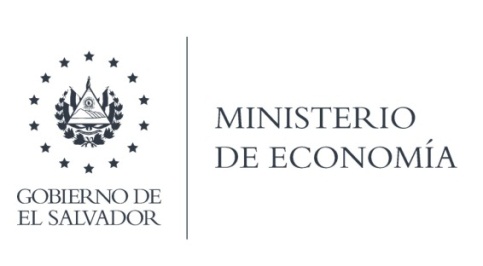 La Dirección de Talento Humano, en atención a la solicitud, responde por medio de memorando Ref.TH-436-2023 adjunto, con el que entrega:✓ Listado de plazas el cual contiene cargo nominal, salario mensual, genero, forma de pago y unidad organizativa con fecha de corte 31 de diciembre de 2022.✓ Listado de plazas el cual contiene cargo nominal, salario mensual , genero, forma de pago y unidad organizativa con fecha de corte 30 de marzo de 2023.✓ Listado de plazas el cual contiene cargo nominal, salario mensual , genero, forma de pago y unidad organizativa con fecha de corte 30 de junio de 2023.Lic. Laura QuintanillaOficial de InformaciónMINISTERIO DE ECONOMÍA REPÚBLICA DE EL SALVADOR, C.A.Alameda Juan Pablo II y Calle Guadalupe Edificio Cl - C2, Centro de Gobierno. San SalvadorTeléfonos (PBX): (503) 2590-5600www.minec.gob.sv